Curriculum and Instruction Council 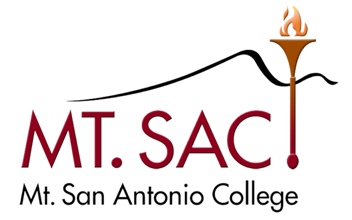 September 27, 2022 Minutes3:30 – 5:00 PMRoom 4-2440X Malcolm Rickard, Co-ChairX Madelyn Arballo, Provost, School of Continuing EdX George Bradshaw, Admission & RecordsX Meghan Chen, AVP Instruction Co-Chair DesigneeX Jamaika Fowler, Articulation OfficerKelly Fowler, VP Instruction Co-ChairX Hong Guo, LibraryX Carol Impara, DL CoordinatorStacie Nakamatsu, Mapping and CatalogX Briseida Ramirez Catalan, School of Continuing Ed FacultySara Mestas, VP Academic Senate X Jackson, Outcomes Co-CoordinatorX Dianne Rowley, Assistant Curriculum Liaison Sylvia Ruano, Dean of Instruction 
Om Tripathi, Faculty
Roger Willis, Academic Senate President
Student Representative, VacantNon-Voting MembersIrene Pinedo, Curriculum Specialist IILesley Cheng, Curriculum Specialist IGuestsMeeting AgendaOutcomesApproval of Minutes:September 13, 2022ApprovedPublic CommentsInformationList of Courses Due for 5-year ReviewList of Not Offered in Two Years (Fall 2020 – Fall 2022)Lab vs Activity Courses1 & 2.  A memo will be going out per AP 4020 with a message that includes List of Courses Due for 5-yr review and Courses not Offered in 2 years in order to inform faculty of courses that must go through the curriculum review process.3 Sylvia is working in finding the difference between this two methods of instruction. The PCAH is a bit vague. We are pausing review of courses with activity until a clear answer is found to provide clarity and guidance to faculty.Acceptance of MinutesDistance Learning Committee MinutesAugust 23, 2022Educational Design Committee MinutesSeptember 13, 2022September 20, 2022Outcomes Committee MinutesSeptember 6, 2022Accepted.AcceptedAccepted.AcceptedNew CoursesCMGT 130 – Construction Planning and ManagementCMGT 140 – Construction ControlCMGT 150 – Construction OperationsESL CULTR - ESL – American Culture Through Media for English Language LearnersESL PRONP1 - ESL – Pronunciation A for Beginners (Pre-1)ESL WRTFDN - ESL – Writing FoundationsESL READP1 - ESL – Reading A for Beginners (Pre-1)ESL SPKFDN - ESL – Speaking FoundationsVOC VN1 – Vocational Nursing 1VOC VN2 – Vocational Nursing 2VOC VN3 – Vocational Nursing 3ApprovedApprovedApprovedApprovedApprovedApprovedApprovedApprovedApprovedApprovedApprovedNew and Substantive Program ChangesVocational NursingApprovedNew Stand-alone coursesCourse DisciplinesItems for Discussion or ActionCatalog Production Timeline – M. Rickard, J. Fowler, and M. ChenAP 4020 Program and Curriculum Development – M. ChenMalcolm presented a visual timeline of the curriculum process. Catalog was finished late after the fall semester started. It is the goal of the Office of Instruction to have it ready in time (July 1st). The deadline submission for courses and program maybe moved up in order to get catalog ready in a timely manner as we expect to get more and more new curriculum coming. Malcolm will share the timeline document with this council for feedback. Any adjustments will be communicated to faculty so they can be prepared.There will be curriculum-training session in October. It will be shared out broadly through campus. Members of the Outcome committee are also invited.This discussion will be continued next week.This topic was not discussed due to time constraints.On Hold/Tabled ItemsETHS 10 History of Theater Arts (Area F)2022-23 Meetings3:30-5:00PM2nd & 4th TuesdaysFall 2022September 13 & 27October 11 & 25November 8 & 22Spring 2023March 14 & 28April 11 & 25             May 9 & 23